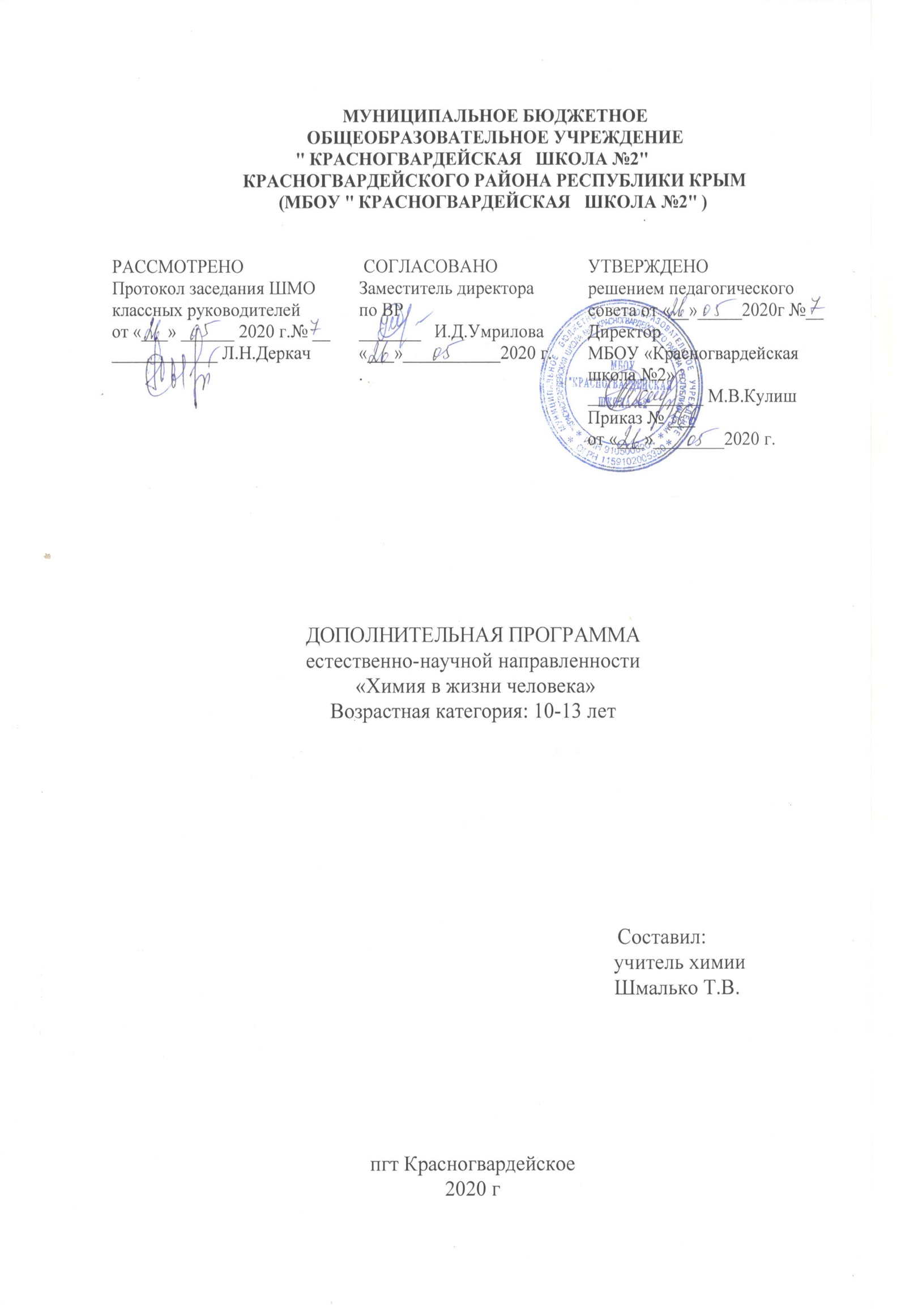 МУНИЦИПАЛЬНОЕ БЮДЖЕТНОЕОБЩЕОБРАЗОВАТЕЛЬНОЕ УЧРЕЖДЕНИЕ"КРАСНОГВАРДЕЙСКАЯ ШКОЛА №2"КРАСНОГВАРДЕЙСКОГО РАЙОНА РЕСПУБЛИКИ КРЫМ(МБОУ "КРАСНОГВАРДЕЙСКАЯ ШКОЛА №2")РАБОЧАЯ  ПРОГРАММА  дополнительного образования «Химия в жизни человека» для 5-7 классов                                (естественнонаучной направленности)                                                                                              Составила: учитель химии Шмалько Т.В.пгт Красногвардейское                                                             2020Пояснительная записка	Предлагаемая программа имеет естественнонаучную направленность, которая является важным направлением в развитии и формировании у школьников первоначального целостного представления о мире на основе сообщения им некоторых химических знаний.Данная программа разработана на основе Примерной программы по химии среднего общего образования  в соответствии с положением о рабочей программе дополнительного образования МБОУ «Красногвардейская школа №2» Красногвардейского района Республики Крым.Отличительной чертой программы является то, что в изучении данного курса использованы понятия, с которыми учащиеся знакомы, они встречаются с ними ежедневно. Каждый ребенок знаком с названиями применяемых в быту веществ, некоторыми полезными ископаемыми.    В рамках программы кружка создаются условия для самореализации и саморазвития каждого ребенка на основе его возможностей во вне учебной деятельности.Цели:1.Расширение знаний учащихся о применении веществ в повседневной жизни, реализация общекультурного компонента.2. Знакомство обучающихся с экологическими проблемами Крыма.3.Сформировать гуманистическое отношение к окружающему миру и людям.ОЖИДАЕМЫЕ РЕЗУЛЬТАТЫ И СПОСОБЫ ИХ ПРОВЕРКИ.В результате прохождения программного материала, учащийся имеет представление: о прикладной направленности химии;о необходимости сохранения своего здоровья и здоровья будущего поколения;о веществах и их влиянии на организм человека;о химических профессиях.Учащиеся должны знать:Правила безопасности работы в лаборатории и обращения с веществами;     - свойства биологически активных веществ, которые входят в состав  экологически чистых продуктов питания;Необходимость умеренного употребления витаминов, белков, жиров и углеводов для здорового образа жизни человека;Пагубное влияние пива, некоторых пищевых добавок на здоровье человека;_      Кладовые земли.Учащиеся должны уметь:Определять цель, выделять объект исследования, овладеть способами регистрации полученной информации, ее обработки и оформления;Пользоваться информационными источниками: справочниками, Интернет, учебной литературой.Осуществлять лабораторный эксперимент, соблюдая технику безопасности;Осуществлять кристаллизацию, высушивание, выпаривание;Работать в сотрудничестве с членами группы, находить и исправлять  ошибки в работе других участников группы;Уверенно держать себя во время выступления, использовать различные  средства наглядности при выступлении.Вести дискуссию, отстаивать свою точку зрения, найти компромисс;Учащиеся должны владеть:Навыками обработки полученной информации и оформлять ее в виде сообщения, реферата или компьютерной презентацииНавыками экспериментального проведения химического анализа.Мониторинг результатов выполнения целей и задач программы предполагает наблюдение за деятельностью учащихся на занятиях.Методы и приемы работы- сенсорного восприятия ( просмотр видеофильмов, презентаций);- практические (лабораторные работы, эксперименты);- коммуникативные (дискуссии, беседы, ролевые игры);-комбинированные (самостоятельная работа учащихся, экскурсии, инсценировки);- проблемный (создание проблемной ситуации).   Занятия рассчитаны для проведения 4 часов  в неделю,  всего  8 занятий. Программа рассчитана на учащихся 5-7-х классов.Тематическое планирование Содержание изучаемых тем1. Вводное занятие. Наука, изучающая превращение веществ. Нужно ли знать правила техники безопасности. Знакомство с лабораторным оборудованием. Изучение правил техники безопасности и оказания первой помощи, использование противопожарных средств защиты. Игра по технике безопасности.   Знакомство с лабораторным оборудованием. Ознакомление с классификацией и требованиями, предъявляемыми к хранению лабораторного оборудования, изучение технических средств обучения, предметов лабораторного оборудования. Техника демонстрации опытов (на примерах одного - двух занимательных опытов).  Игра «Кто лишний?»2. Взвешивание, фильтрование, выпаривание и кристаллизация.   Ознакомление учащихся с приемами взвешивания и фильтрования, изучение процессов перегонки. Очистка веществ от примесей Практическая работа.Изготовление простейших фильтров из подручных средств. Разделение неоднородных смесей и однородных смесей. Основные приемы работы с твердыми, жидкими, газообразными веществами. Лабораторные способы получения неорганических веществ. Демонстрация фильма.3.Кристаллогидраты. Выращивание сада из кристаллов. Приготовление растворов в химической лаборатории и в быту. Ознакомление учащихся с процессом растворения веществ. Насыщенные и пересыщенные растворы. Приготовление растворов и использование их в жизни. Кристаллогидраты. Кристаллическое состояние. Свойства кристаллов, строение и рост кристаллов. Просмотр презентации.Практическая работа. Получение кристаллов солей из водных растворов методом медленного испарения и постепенного понижения температуры раствора (хлорид натрия, медный купорос, алюмокалиевые квасцы).Домашние опыты по выращиванию кристаллов хлорида натрия, сахара.4. Занимательная химия Показ демонстрационных опытов. “Вулкан” на столе,  “Зелёный огонь”, “Вода-катализатор”,  Вода зажигает бумагу  «Кровь без пореза»5 Химия в природе. Беседа о природных явлениях, сопровождающихся химическими процессами. Проведение занимательных опытов по теме « Химия в природе». Демонстрация опытов:Химические водоросли  Тёмно-серая змея.   Минеральный «хамелеон» Берег реки. Крупные открытия иногда делают случайно. Что можно найти на берегах наших рек.Карбонаты вместе с силикатами составляют основу земной коры. Как обнаружить в природе карбонатные минералы.Что такое глина? Какая она бывает, для чего нужна.Фарфор, как его делают. Чем полезен неглазурованный фарфор.Практическая работа Распознавание карбонатных пород.Мы в крымских горах. Есть ли у нас железная руда. Что это такое.Медная руда не такая уж редкая. Как отличить медный колчедан от золота.Горные породы, их состав.Что такое яшма, сердолик, опал, агат и другие крымские камешки.Галечник, как он образуется. Просмотр презентации «Кладовая земли».6 Химия в быту. Ознакомление учащихся с видами бытовых химикатов. Разновидности моющих средств. Использование химических материалов для ремонта квартир. Практикум исследование «Моющие средства для посуды».Работа с этикеткой.Опыт 1.  Определение кислотности.Опыт 2. Определение мылкости.Опыт 3. Смываемость  со стакана.Игра «Мыльные пузыри»Конкурсы: Кто надует самый большой пузырь, Кто надует много маленьких пузырейЧей пузырь долго не лопнетПостроение фигуры из пузырейНадувание пузыря в пузыре.7. Химия и человек. -Ваше питание и здоровье -Химические реакции внутри нас-Важнейшие компоненты пищи. Значение белков, жиров, углеводов, минеральных веществ в питании. Таблица расхода энергии при различных видах деятельности человека. - Витамины, их классификация и значение для организма человека.  Источники поступления витаминов в человеческий организм. Содержание витаминов в пищевых продуктах. Антивитамины. Авитаминоз.- Биологические пищевые добавки и их влияние на здоровье.Практикум - исследование «Чипсы».Опыт 1. Работа с этикетками.Опыт 2. Изучение физических свойств чипсов: ломкость, растворение в воде,надавливание бумажной салфеткой для определения количества жиравкусовые качества.Опыт 3. Горение чипсов. Опыт 4. Проверка на наличие крахмала. Опыт проводится с помощью спиртового раствора йода. Ученики сравнивают интенсивность окрашивания.  Просмотр презентации «Чипсы – враги или друзья» Пивной алкоголизм. Показ Презентации «Пивной алкоголизм». 8. Вся правда о косметике.Просмотр видеоролика «Вред косметики»Подведение итогов.Экология и человек.Игра. « Что? Где? Когда?»Разгадывание кроссвордов, ребусов, проведение игр: “Химическая эстафета” “Третий лишний”.  Используемая литература Алексинский В. Занимательные опыты по химии. – М.: Просвещение, 1980.Байкова В.М. Химия после уроков. В помощь школе. – Петрозаводск,  «Карелия», 1974.- 175с.Гольдфельд М.Г. Внеклассная работа по химии. – М.: Просвещение,1976.-191с.Гроссе Э., Вайсмантель Х. Химия для любознательных. Л.: Химия, 1978.Конарев Б.А. Любознательным о химии. – М.: Химия, 1978.Конарев Б.А. Любознательным о химии. – М.: Химия, 1978.Сомин Л. Увлекательная химия. – М.: Просвещение,1978.Степин Б.Д., Аликберова Л.Ю.. Занимательные задания и эффектные опыты по химии. «ДРОФА», М., 2002Степин Б.Д., Аликберова Л.Ю.. Книга по химии для домашнего чтения. «ХИМИЯ», М., 1995Энциклопедия для детей. Том 17. Химия. «АВАНТА», М., 2003DVD – фильмы «Занимательная химия».http://www.alhimik.ru http://www.XuMuK.ru                     http://www.chemistry.narod.ru/ http://it-n.ru/           http://school.edu.ru/РАССМОТРЕНО Протокол заседания ШМО учителей предметов естественно-математического цикла  от «27» мая 2020г. №               ________Е.В. Орлова                      СОГЛАСОВАНО Заместитель директорапо УВР _____Н.И. Шурубченко            « 27 » мая    2020г. УТВЕРЖДЕНО                         решением педагогического совета от « » мая 2020г.№ ДиректорМБОУ "Красногвардейскаяшкола №2" _________М.В. КулишПриказ № от « »__2020г.УТВЕРЖДЕНО                         решением педагогического совета от « » мая 2020г.№ ДиректорМБОУ "Красногвардейскаяшкола №2" _________М.В. КулишПриказ № от « »__2020г.№ппНазвание темФорма занятийКоличество часовКоличество часовКоличество часов№ппНазвание темФорма занятийВсе-гоТео-рияПрактика1.234Введение. Наука, изучающая превращение веществ. Нужно ли знать правила техники безопасности.Знакомство с лабораторным оборудованиеБеседа.  Игра по технике безопасности.Ознакомление с лабораторным оборудованием. Игра «Кто лишний?»1111.234Взвешивание, фильтрование,  выпаривание и кристаллизация Практическая работа.Изготовление простейших фильтров из подручных средств. Разделение неоднородных и однородных смесей.111.234Кристаллогидраты. Выращивание сада из кристаллов.Практическая работа. Получение кристаллов солей из водных растворов1       11.234Занимательная химияЗанимательные опыты115Химия в природе.Просмотр презентации «Кладовая Земли»Решение проблемных вопросов. Практическое занятие по выявлению карбонатов в Крыму.111678Химия в быту.Практикум исследование «Моющие средства для посуды». Ознакомление учащихся с видами бытовых химикатов. Использование химических материалов для ремонта квартир. Игра «Мыльные пузыри»11678Химия и человек. Белки, жиры,  углеводы и витамины в питании человека. Пищевые добавкиПрактикум исследование «Чипсы». Просмотр презентации «Чипсы – враги или друзья?»111678Вся правда о косметике.Просмотр видеоролика «Вред косметики»1